HyperaktivitaHyperaktivita znamená nápadnou pohyblivost a neklid. Děti nedokážou delší dobu klidně sedět, vrtí se a houpou se na židli, opakovaně z ní padají, vstávají, pobíhají od jedné věci ke druhé a u žádné z nich dlouho nevydrží. I během školního vyučování vstávají a procházejí se po třídě. Lezou po nábytku, skáčou po lavicích. Bývají hlučné, upovídané, doplňují výklad učitele poznámkami, ruší ostatní spolužáky. Jsou jen obtížně a krátkodobě ukočírovatelné, ani opakované napomínání nevede k nápravě chování, stejně jako poznámky. Podobné problémy jako při vyučování mívají i ve školní družině a jídelně, jsou hlučné, odbíhají od jídla.ImpulzivitaImpulzivita u dětí s ADHD znamená, že spoustu věcí dělají ve chvíli, kdy je to právě napadne, bez ohledu na okolnosti: „nejdříve něco udělají a pak teprve přemýšlí“. Obtížně se ovládají, všechno chtějí mít a dělat hned, reagují zbrkle, skáčou do hovoru dětem i dospělým. Během vyučování překřikují ostatní, vyrušují bez přihlášení, nerespektují, že je učitel nevyvolal. Těžce nesou různá omezení, příkazy a řády, hůře se podrobují autoritám a disciplíně. Nesnáší čekat, až na ně přijde řada, předbíhají ve frontě ve školní jídelně. Pouštějí se zbrkle do nebezpečných aktivit, nepočkají na vysvětlení učitele, tak jim hrozí například v hodinách tělocviku nebo během přestávek úraz.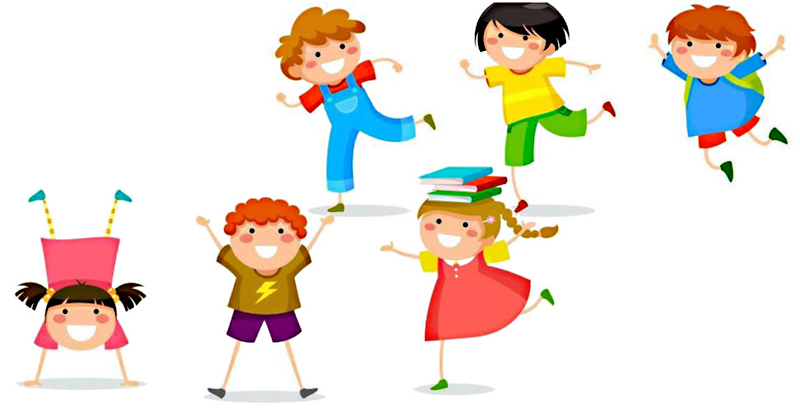 Obrázek použit z https://www.poradnacl.cz/aktuality/adhd-porucha-pozornosti-hyperaktivitou.html Zpracovala Mgr. Bc. Kateřina Vránová